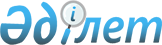 "Қазақстан Республикасы Президентінің 2006 жылғы 29 желтоқсандағы N 231 Жарлығына толықтыру енгізу туралы" Қазақстан Республикасының Президенті Жарлығының жобасы туралыҚазақстан Республикасы Үкіметінің 2009 жылғы 26 қаңтардағы N 44 Қаулысы



      Қазақстан Республикасының Үкіметі 

ҚАУЛЫ ЕТЕДІ:




      "Қазақстан Республикасы Президентінің 2006 жылғы 29 желтоқсандағы N 231 Жарлығына толықтыру енгізу туралы" Қазақстан Республикасының Президенті Жарлығының жобасы Қазақстан Республикасы Президентінің қарауына енгізілсін.


      Қазақстан Республикасының




      Премьер-Министрі                                 К. Мәсімов






Қазақстан Республикасы Президентінің Жарлығы





Қазақстан Республикасы Президентінің 2006 жылғы 29 желтоқсандағы N 231 Жарлығына толықтыру енгізу туралы



      Қазақстан Республикасының 2003 жылғы 20 маусымдағы Жер кодексі 
 122-бабының 
 2-тармағына және "Ерекше қорғалатын табиғи аумақтар туралы" 2006 жылғы 7 шілдедегі Қазақстан Республикасы Заңының 
 23-бабының 
 2-тармағына сәйкес 

ҚАУЛЫ ЕТЕМІН

:





      1. "Қазақстан Республикасында туризмді дамытудың 2007 - 2011 жылдарға арналған мемлекеттік бағдарламасы туралы" Қазақстан Республикасы Президентінің 2006 жылғы 29 желтоқсандағы N 231 
 Жарлығына 
 (Қазақстан Республикасының ПҮАЖ-ы, 2006 ж., N 47, 499-құжат) мынадай толықтыру енгізілсін:



      жоғарыда аталған Жарлықпен бекітілген Қазақстан Республикасында туризмді дамытудың 2007 - 2011 жылдарға арналған мемлекеттік бағдарламасында:



      "Халықаралық маңызы бар "белсенді" жобаларды іске асыру" деген 5.9-бөлімнің "Астана қаласын және Ақмола облысын дамыту" деген 2-кіші бөлімі мынадай мазмұндағы төртінші абзацпен толықтырылсын:



      "Ақмола облысының Щучье ауданында "Бурабай" арнайы экономикалық аймағының шекарасында туристік ойын-сауық кешенін салу.".





      2. Қазақстан Республикасының Үкіметі осы Жарлықты іске асыру үшін қажетті шаралар қабылдасын.





      3. Осы Жарлық қол қойылған күнінен бастап қолданысқа енгізіледі.

      

Қазақстан Республикасының




      Президенті                                      Н. Назарбаев


					© 2012. Қазақстан Республикасы Әділет министрлігінің «Қазақстан Республикасының Заңнама және құқықтық ақпарат институты» ШЖҚ РМК
				